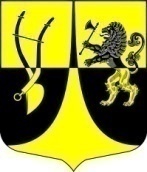 АдминистрацияМуниципального образования«Пустомержское сельское поселение»Кингисеппского муниципального района Ленинградской областиПОСТАНОВЛЕНИЕот 24.01.2023 года        № 25Об утверждении перечня проектов, направленных на поддержку развития общественной инфраструктуры муниципального образования «Пустомержское сельское поселение» Кингисеппского муниципального района Ленинградской области в 2023 годуВ соответствии с постановлением Правительства Ленинградской области   от 14 ноября 2013 года № 399 «Об утверждении государственной программы Ленинградской области «Устойчивое общественное развитие в Ленинградской области»  ( с изменениями и дополнениями), администрация                                                ПОСТАНОВЛЯЕТ:Утвердить перечень проектов, направленных на поддержку развития общественной инфраструктуры муниципального образования «Пустомержское сельское поселение» Кингисеппского муниципального района Ленинградской области и реализуемых в 2023 году согласно приложению к настоящему постановлению.Постановление разместить на официальном сайте администрации муниципального образования «Пустомержское сельское поселение» в информационно-телекоммуникационной сети «Интернет».	3.  Контроль за исполнением постановления оставляю за собой.      Глава администрации :                                                              Д.А.Бобрецов       Исп.Петрова И.Г т-н 88137564294